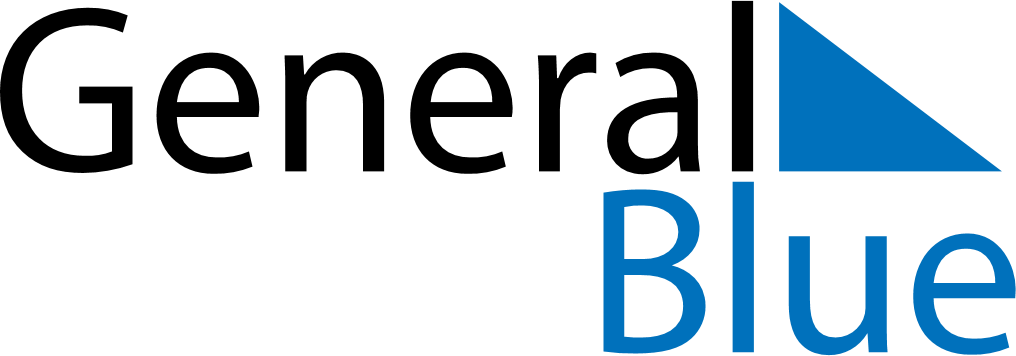 May 2018May 2018May 2018May 2018Isle of ManIsle of ManIsle of ManMondayTuesdayWednesdayThursdayFridaySaturdaySaturdaySunday12345567891011121213Early May bank holiday1415161718191920212223242526262728293031Spring bank holiday